Rostliny na loukáchEkosystém obhospodařovaný člověkem.Na loukách rostou: luční trávy, byliny.Louky se sečou 2 krát ročně (začátek a konec léta)Trávy: lipnice luční, srha laločnatá, bojínek luční, psárka luční, jílek vytrvalýStavba těla trávy: dutý stonek – stéblo s kolénky, úzký čárkovitý list, květenstvíByliny: pampeliška lékařská, sedmikráska obecná, kopretina bílá, zvonek rozkladitý, jetel luční, jetel plazivý, kohoutek luční, šťovík kyselýJedovaté byliny: pryskyřník prudký, ocún jesenní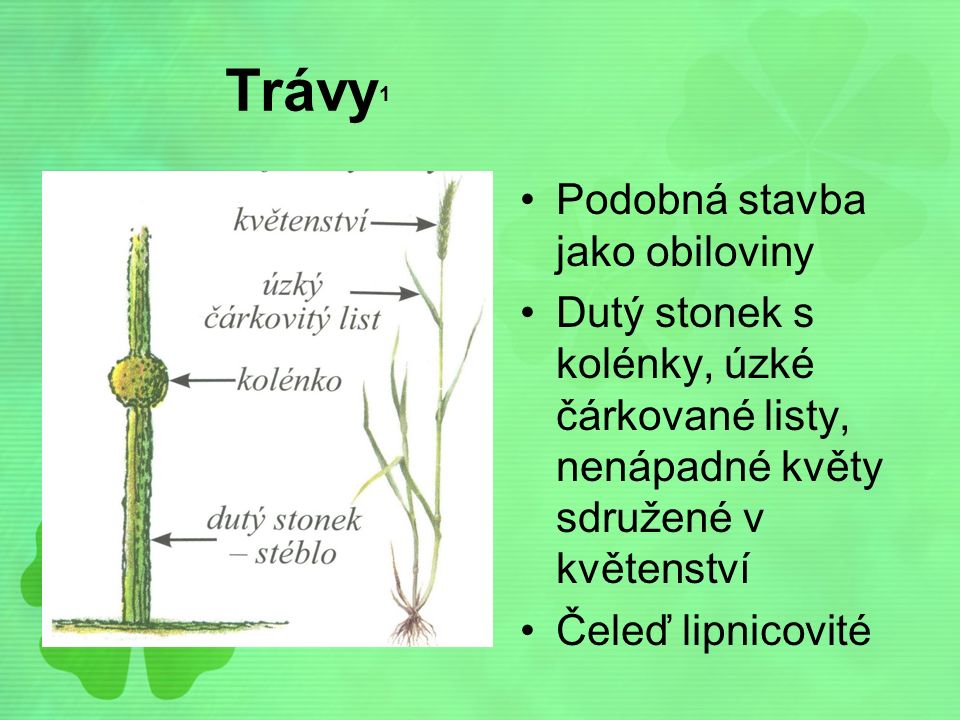 